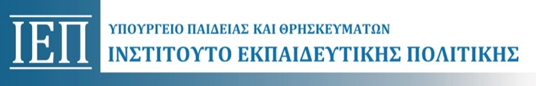 ΕΡΓΑΣΤΗΡΙΑ ΔΕΞΙΟΤΗΤΩΝ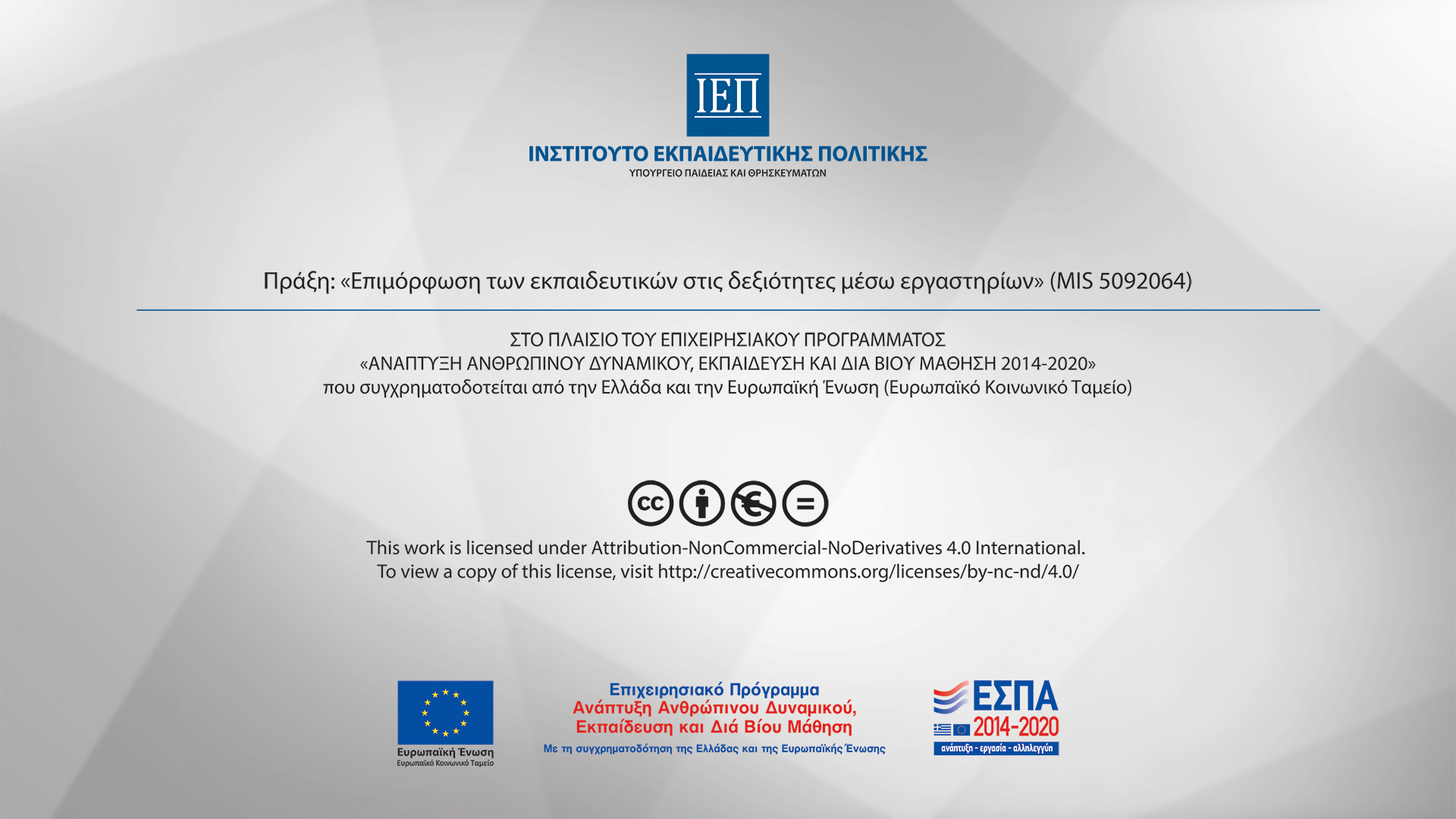 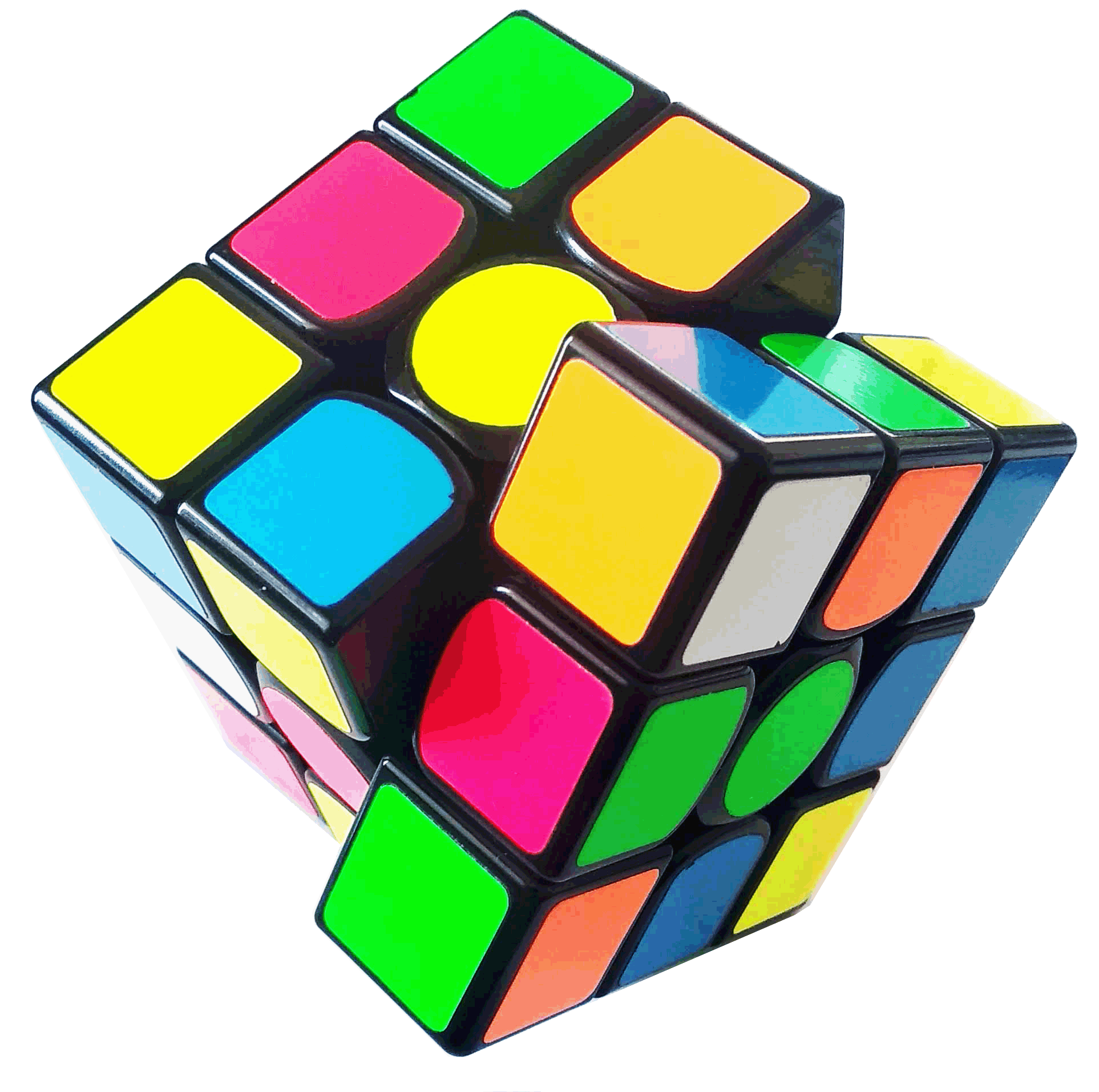 ΣΤΟ ΠΛΑΙΣΙΟ ΤΟΥ ΕΠΙΧΕΙΡΗΣΙΑΚΟΥ ΠΡΟΓΡΑΜΜΑΤΟΣ «ΑΝΑΠΤΥΞΗ ΑΝΘΡΩΠΙΝΟΥ ΔΥΝΑΜΙΚΟΥ ΕΚΠΑΙΔΕΥΣΗ ΚΑΙ ΔΙΑ ΒΙΟΥ ΜΑΘΗΣΗ 2014-2020» που συγχρηματοδοτείται από την Ελλάδα και την Ευρωπαϊκή Ένωση (Ευρωπαϊκό Κοινωνικό Ταμείο)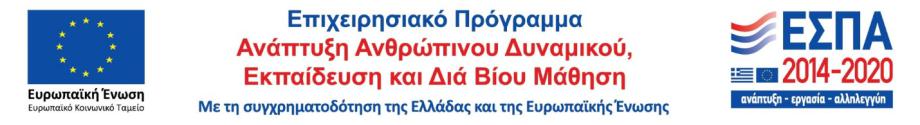 ΕΡΓΑΣΤΗΡΙΑ ΔΕΞΙΟΤΗΤΩΝΣΧΕΔΙΟ ΔΡΑΣΗΣ 1ου ΔΗΜΟΤΙΚΟΥ ΣΧΟΛΕΙΟΥΑΜΠΕΛΩΝΑ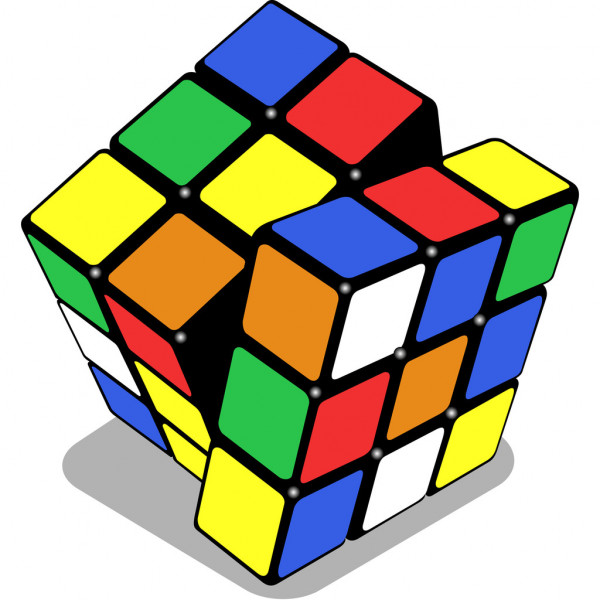 ΕΡΓΑΣΤΗΡΙΑ ΔΕΞΙΟΤΗΤΩΝ 21+:  http://iep.edu.gr/el/psifiako-apothetirio/skill-labsΕΡΓΑΣΤΗΡΙΑ ΔΕΞΙΟΤΗΤΩΝΣΧΕΔΙΟ ΔΡΑΣΗΣ 1ΟΥ ΔΗΜΟΤΙΚΟΥ ΣΧΟΛΕΙΟΥ ΑΜΠΕΛΩΝΑΣΧΟΛΙΚΟ ΕΤΟΣ   2021 -2022Σχολική μονάδα1ο ΔΗΜΟΤΙΚΟ ΣΧΟΛΕΙΟ ΑΜΠΕΛΩΝΑΑριθμός τμημάτων 9Αριθμός μαθητών/μαθητριών σχολικής μονάδας152Αριθμός εκπαιδευτικών σχολικής μονάδας23Αριθμός εκπαιδευτικών που συμμετέχουν στα Εργαστήρια δεξιοτήτων10Ζω καλύτερα – Ευ ΖηνΦροντίζω το ΠεριβάλλονΕνδιαφέρομαι και Ενεργώ  -  Κοινωνική Συναίσθηση και ΕυθύνηΔημιουργώ και Καινοτομώ  –  Δημιουργική Σκέψη και Πρωτοβουλία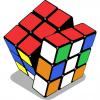 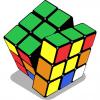 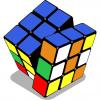 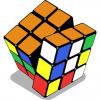 1. ΥΓΕΙΑ: Διατροφή - Αυτομέριμνα, Οδική Ασφάλεια1. Οικολογία - Παγκόσμια και τοπική Φυσική κληρονομιά1. Ανθρώπινα δικαιώματα1. STEM/ Εκπαιδευτική Ρομποτική2. Ψυχική και Συναισθηματική Υγεία - Πρόληψη2. Κλιματική αλλαγή - Φυσικές Καταστροφές, Πολιτική προστασία2. Εθελοντισμός διαμεσολάβηση2. Επιχειρηματικότητα- Αγωγή Σταδιοδρομίας- Γνωριμία με επαγγέλματα3. Γνωρίζω το σώμα μου - Σεξουαλική Διαπαιδαγώγηση3. Παγκόσμια και τοπική Πολιτιστική κληρονομιά3. Συμπερίληψη: Αλληλοσεβασμός, διαφορετικότηταΒασικός προσανατολισμός του ετήσιου Σχεδίου Δράσης (Πλεονεκτήματα-μειονεκτήματα)Το όραμά μαςΒασικός στόχος του σχολείου μας είναι η δημιουργία πολιτών με γνώσεις, ικανότητες, δεξιότητες, κριτική σκέψη, δημιουργικότητα, επικοινωνία, συνεργασία, ανάπτυξη πρωτοβουλιών και συναισθήματα. Ο συνδυασμός αυτών των στοιχείων θα αποτελέσει για τους μαθητές –μαθήτριες μας τη βάση για την μελλοντική τους εξέλιξη. Επίκεντρο του ενδιαφέροντός μας ο μαθητής και οι ανάγκες του.  Με τις σύγχρονες , καινοτόμες και δημιουργικές παιδαγωγικές μεθόδους που υιοθετούμε είμαστε σε θέση να ανταποκριθούμε στα ποικίλα ενδιαφέροντα των μαθητών, στις μαθησιακές ανάγκες τους.  Μας ενδιαφέρει να υπάρχουν άριστες σχέσεις μεταξύ όλων, καλό σχολικό κλίμα ,συνεργασία, αλληλεγγύη και αποδοχή της προσωπικότητας του άλλου.Σημαντικά πλεονεκτήματα στην επιτυχία των Σχεδίων δράσεων θεωρούμε ότι είναι η εμπειρία και συμμετοχή των εκπαιδευτικών μας σε ευρωπαϊκά προγράμματα, σε καινοτόμες δράσεις σχολικών προγραμμάτων, σε επιμορφώσεις σχετικά με τα προγράμματα, η διάθεση συνεργασίας μεταξύ των εκπαιδευτικών για την επίτευξη των στόχων μας, οι ψηφιακές δεξιότητες των εκπαιδευτικών μας, η υλικοτεχνική υποδομή του σχολείου μας και η ύπαρξη ηλεκτρονικής εφημερίδας και της ιστοσελίδας του σχολείου για την διάχυση των αποτελεσμάτων των δράσεων.Βασικό μειονέκτημα της όλης διαδικασίας είναι η πανδημία την οποία αντιμετωπίζουμε και οι δυσκολίες που προκύπτουν από αυτή.Στόχοι της σχολικής μονάδας σε σχέση με τις τοπικές και ενδοσχολικές ανάγκεςΟι στόχοι της σχολικής μονάδας σε σχέση με τις τοπικές και ενδοσχολικές ανάγκες θα επικεντρωθούν:Στην ανάπτυξη τρόπων επικοινωνίας και συνεργασίαςΣτην συναισθηματική ενίσχυση των μαθητών/τριών για ισορροπημένη συναισθηματική ανάπτυξηΣτην έκφραση συναισθημάτωνΣτην απόκτηση δεξιοτήτωνΣτην ευαισθητοποίηση σε περιβαλλοντικά θέματαΣτην ανάπτυξη του εθελοντισμού και της ενεργούς συμμετοχής στα κοινά Στην καλλιέργεια της κριτικής σκέψης και την επίλυση προβλημάτων μέσα από την μελέτη περιπτώσεωνΣτο να γίνουν ψηφιακά εγγράμματοιΣτόχος μας είναι να εφαρμοστούν  σχέδια δράσεων που ενισχύουν την δημιουργικότητα, την κριτική σκέψη, την επίλυση προβλημάτων και τη λήψη αποφάσεων. Επιπλέον, να αναπτυχθούν συναισθηματικές και κοινωνικές δεξιότητες που θα συμβάλλουν στη βελτίωση των σχέσεων όλων των μελών της σχολικής κοινότητας.Ο ΠΡΟΓΡΑΜΜΑΤΙΣΜΟΣ ΤΩΝ ΕΡΓΑΣΤΗΡΙΩΝ  ΑΝΑ ΘΕΜΑΤΙΚΗ ΕΝΟΤΗΤΑΟ ΠΡΟΓΡΑΜΜΑΤΙΣΜΟΣ ΤΩΝ ΕΡΓΑΣΤΗΡΙΩΝ  ΑΝΑ ΘΕΜΑΤΙΚΗ ΕΝΟΤΗΤΑΠεριγράφουμε αδρά τις αποφάσεις του συλλόγου διδασκόντωνως προς τη  Θεματική ΕνότηταΖω καλύτερα- Ευ ζην Τα τμήματα Α1΄+ Α2 θα ασχοληθούν με την υποθεματική:ΥΓΕΙΑ:ΔΙΑΤΡΟΦΗ 1)Τρέφομαι σωστά2)Ένα μήλο την ημέρα…Η Β΄ Τάξη θα ασχοληθεί με την υποθεματική:ΨΥΧΙΚΗ ΚΑΙ ΣΥΝΑΙΣΘΗΜΑΤΙΚΗ ΥΓΕΙΑ - ΠΡΟΛΗΨΗ1)Διαφορετικοί αλλά όλοι ίσοιΗ Γ΄ Τάξη θα ασχοληθεί με την υποθεματική:ΓΝΩΡΙΖΩ ΤΟ ΣΩΜΑ ΜΟΥ-ΣΕΞΟΥΑΛΙΚΗ ΔΙΑΠΑΙΔΑΓΩΓΗΣΗ1)Γνωρίζω το σώμα μου: «Παίζω και μαθαίνω με τον Φρίξο»Τα τμήματα Δ1 + Δ2΄ θα ασχοληθούν με την υποθεματική:ΥΓΕΙΑ:  ΟΔΙΚΗ ΑΣΦΑΛΕΙΑ1)Ο Δρόμος κι εγώΗ Ε΄ Τάξη θα ασχοληθεί με την υποθεματική:ΨΥΧΙΚΗ ΚΑΙ ΣΥΝΑΙΣΘΗΜΑΤΙΚΗ ΥΓΕΙΑ -ΠΡΟΛΗΨΗ1)Παίζουμε και μαθαίνουμε παρέαΤα τμήματα ΣΤ1΄ + ΣΤ2΄θα ασχοληθούν με την υποθεματική:ΓΝΩΡΙΖΩ ΤΟ ΣΩΜΑ ΜΟΥ-ΣΕΞΟΥΑΛΙΚΗ ΔΙΑΠΑΙΔΑΓΩΓΗΣΗ1)"Μαμά…μεγαλώνω…» από την παιδική ηλικία στην εφηβείαΔιάρκεια: 7 εβδομάδεςΠερίοδος υλοποίησης: 11 Οκτωβρίου – 30 Νοεμβρίουως προς τη Θεματική Ενότητα Φροντίζω το Περιβάλλον Τα τμήματα Α1 +Α2΄ θα ασχοληθούν με την υποθεματική:ΟΙΚΟΛΟΓΙΑ-ΠΑΓΚΟΣΜΙΑ ΚΑΙ ΤΟΠΙΚΗ ΦΥΣΙΚΗ ΚΛΗΡΟΝΟΜΙΑ1)Ανακύκλωση      2)Φύλαξέ το μην πετάς, ανακύκλωσέ μας.Η Β΄ Τάξη θα ασχοληθεί με την υποθεματική:ΦΥΣΙΚΕΣ ΚΑΤΑΣΤΡΟΦΕΣ-ΠΟΛΙΤΙΚΗ ΠΡΟΣΤΑΣΙΑ1)Πυρκαγιές στα δάσηΗ Γ΄ Τάξη θα ασχοληθεί με την υποθεματική:ΠΑΓΚΟΣΜΙΑ ΚΑΙ ΤΟΠΙΚΗ ΠΟΛΙΤΙΣΤΙΚΗ ΚΛΗΡΟΝΟΜΙΑ1)«Αιγαίο Πέλαγος-Μύθοι και μνημεία»Τα τμήματα Δ1 + Δ2΄ θα ασχοληθούν με την υποθεματική:ΟΙΚΟΛΟΓΙΑ-ΠΑΓΚΟΣΜΙΑ ΚΑΙ ΤΟΠΙΚΗ ΦΥΣΙΚΗ ΚΛΗΡΟΝΟΜΙΑ1)Τρέχει τρέχει το νερόΗ Ε΄ Τάξη θα ασχοληθεί με την υποθεματικήΦΥΣΙΚΕΣ ΚΑΤΑΣΤΡΟΦΕΣ –ΠΟΛΙΤΙΚΗ ΠΡΟΣΤΑΣΙΑ1)Οι πλημμύρεςΤα τμήματα ΣΤ1΄ + ΣΤ2΄ θα ασχοληθούν με την υποθεματική:ΠΑΓΚΟΣΜΙΑ ΚΑΙ ΤΟΠΙΚΗ ΠΟΛΙΤΙΣΤΙΚΗ ΚΛΗΡΟΝΟΜΙΑ1)Διαχρονικό Μουσείο: Το στολίδι της ΛάρισαςΔιάρκεια: 7 εβδομάδεςΠερίοδος υλοποίησης:Δεκέμβριος - Ιανουάριοςως προς τη Θεματική ΕνότηταΕνδιαφέρομαι και Ενεργώ- Κοινωνική Συναίσθηση και ΕυθύνηΤα τμήματα Α1 + Α2΄θα ασχοληθούν με την υποθεματική:ΑΝΘΡΩΠΙΝΑ ΔΙΚΑΙΩΜΑΤΑ1)Τα δικαιώματα των παιδιώνΗ Β΄ Τάξη θα ασχοληθεί με την υποθεματική:ΕΘΕΛΟΝΤΙΣΜΟΣ- ΔΙΑΜΕΣΟΛΑΒΗΣΗ1)Το δέντρο της Β΄ τάξηςΗ Γ΄ Τάξη θα ασχοληθεί με την υποθεματική:ΣΥΜΠΕΡΙΛΗΨΗ:ΑΛΛΗΛΟΣΕΒΑΣΜΟΣ,ΔΙΑΦΟΡΕΤΙΚΟΤΗΤΑ1)Όλοι μαζί στη σχολική ζωήΤα τμήματα Δ1 + Δ2΄ θα ασχοληθούν με την υποθεματική:ΑΝΘΡΩΠΙΝΑ ΔΙΚΑΙΩΜΑΤΑ1)Εκφράζομαι φωναχτάΗ Ε΄ Τάξη θα ασχοληθεί με την υποθεματική:ΕΘΕΛΟΝΤΙΣΜΟΣ ΔΙΑΜΕΣΟΛΑΒΗΣΗ1)Εγώ και οι άλλοιΤα τμήματα ΣΤ1΄ + ΣΤ2 θα ασχοληθούν με την υποθεματική: ΚΟΙΝΩΝΙΚΗ ΣΥΝΑΙΣΘΗΣΗ ΚΑΙ ΕΥΘΥΝΗΣυμπερίληψη: Αλληλοσεβασμός , διαφορετικότητα1)Άσπρα, κίτρινα, μαυράκια, όλα ίσα τα παιδάκιαΔιάρκεια : 7 εβδομάδεςΠερίοδος υλοποίησης:Φεβρουάριος - Μάρτιοςως προς τη Θεματική Ενότητα Δημιουργώ και Καινοτομώ- Δημιουργική Σκέψη και ΠρωτοβουλίαΤα τμήματα Α1΄ + Α2΄θα ασχοληθούν με την υποθεματική:STEM-ΕΚΠΑΙΔΕΥΤΙΚΗ ΡΟΜΠΟΤΙΚΗ1)Ο κύκλος του νερού2)Το ταξίδι της σταγόναςΗ Β΄ Τάξη θα ασχοληθεί με την υποθεματική:ΕΠΙΧΕΙΡΗΜΑΤΙΚΟΤΗΤΑ-ΑΓΩΓΗ ΣΤΑΔΙΟΔΡΟΜΙΑΣ-ΓΝΩΡΙΜΙΑ ΜΕ ΕΠΑΓΓΕΛΜΑΤΑ               1)Γνωριμία με τα επαγγέλματαΗ Γ΄ Τάξη θα ασχοληθεί με την υποθεματική:ΕΠΙΧΕΙΡΗΜΑΤΙΚΟΤΗΤΑ-ΑΓΩΓΗ ΣΤΑΔΙΟΔΡΟΜΙΑΣ-ΓΝΩΡΙΜΙΑ ΜΕ ΕΠΑΓΓΕΛΜΑΤΑ1)Οι μικροί εξερευνητέςΤα τμήματα Δ1΄ + Δ2΄ θα ασχοληθούν με την υποθεματική:STEM-ΕΚΠΑΙΔΕΥΤΙΚΗ ΡΟΜΠΟΤΙΚΗ1)Ρομποτική με ανακυκλώσιμα υλικάΗ Ε΄ Τάξη θα ασχοληθεί με την υποθεματική:STEM-ΕΚΠΑΙΔΕΥΤΙΚΗ ΡΟΜΠΟΤΙΚΗ1)Μαθητικό Σχολικό Ραδιόφωνο EUROPEAN SCHOOL RADIOΤα τμήματα ΣΤ1΄ + ΣΤ2 θα ασχοληθούν με την υποθεματική:ΕΠΙΧΕΙΡΗΜΑΤΙΚΟΤΗΤΑ –ΑΓΩΓΗ ΣΤΑΔΙΟΔΡΟΜΙΑΣ-ΓΝΩΡΙΜΙΑ ΜΕ ΕΠΑΓΓΕΛΜΑΤΑ 1)Τι θα γίνω όταν μεγαλώσω;Διάρκεια: 7 εβδομάδεςΠερίοδος υλοποίησης: Απρίλιος - ΜάϊοςΑναμενόμενο όφελος ως προς το σχολικό κλίμαΑναμένουμε την βελτίωση των διαπροσωπικών σχέσεων μεταξύ των μελών της σχολικής κοινότητας, της συνεργασίας, της εξωστρέφειας του σχολείου, της εξάλειψης φαινομένων εκφοβισμού, το σεβασμό της διαφορετικότητας και τη δυνατότητα παροχής ίσων ευκαιριών.Ειδικότερα οφέληΣτα ειδικότερα οφέλη της υλοποίησης των εργαστηρίων δεξιοτήτων συγκαταλέγεται το μεγάλο εύρος δεξιοτήτων που καλλιεργούνται σε όλες τις θεματικές ενότητες και καλύπτουν πολλές ανάγκες και ενδιαφέροντα των ίδιων των μαθητών. Αναμενόμενο αντίκτυπο για την ανάπτυξη της σχολικής κοινότηταςΌλο το πρόγραμμα βασίζεται σε τέσσερις άξονες: συνεργασία, δημιουργικότητα, κριτική σκέψη και επικοινωνία. Αυτοί οι άξονες θα αποτελέσουν τη βάση των σχέσεων μεταξύ των μελών της σχολικής κοινότητας και της παραγωγής  σημαντικών εκπαιδευτικών αποτελεσμάτων, τα οποία θα γίνονται γνωστά στην εκπαιδευτική κοινότητα και θα εμπλουτίσουν το ψηφιακό αποθετήριο.Αντίκτυπο στην τοπική κοινότηταΗ διάχυση των αποτελεσμάτων των δράσεων κάθε θεματικού κύκλου θα ευαισθητοποιήσει την τοπική κοινωνία για θέματα που την αφορούν στο σύνολό της και  θα οδηγήσει στην ανάληψη πρωτοβουλιών για την βελτίωση θεμάτων. Προσαρμογές για τη συμμετοχή και την ένταξη όλων των μαθητώνΗ αξιοποίηση εποπτικού και ψηφιακού υλικού, οι βιωματικές δράσεις, το θεατρικό παιχνίδι σε συνδυασμό με  διάφορες μεθόδους διδασκαλίας σκοπό έχουν να συμπεριληφθούν όλοι οι μαθητές στην υλοποίηση των εργαστηρίων δεξιοτήτων, λαμβάνοντας υπόψη το προφίλ μάθησης κάθε μαθητή/τριας.Φορείς και άλλες συνεργασίες που θα εμπλουτίσουν το σχέδιο δράσηςΣυντονιστής Εκπαιδευτικού έργου, υπεύθυνη σχολικών δραστηριοτήτων, Σύλλογος Γονέων & Κηδεμόνων, Τοπική Αυτοδιοίκηση, Δημοτική Βιβλιοθήκη, Διαχρονικό Μουσείο Λάρισας, Λαογραφικό Μουσείο Λάρισας, εξειδικευμένοι επιστήμονες, επαγγελματικούς συλλόγους, τοπικούς ραδιοφωνικούς σταθμούς,Στην εξέλιξη των εργαστηρίων θα επιδιώκουμε νέες συνεργασίες και θα  τις επικαιροποιούμε. Τελικά προϊόντα (ενδεικτικά) των εργαστηρίων που υλοποιήθηκανΕκπαιδευτικό υλικό και εργαλεία  που χρησιμοποιήθηκαν εκτός της Πλατφόρμας των Εργαστήρια Δεξιοτήτων του ΙΕΠ.ΑΝΑΣΤΟΧΑΣΜΟΣ - ΤΕΛΙΚΗ ΑΞΙΟΛΟΓΗΣΗ ΤΗΣ ΕΦΑΡΜΟΓΗΣΑΝΑΣΤΟΧΑΣΜΟΣ - ΤΕΛΙΚΗ ΑΞΙΟΛΟΓΗΣΗ ΤΗΣ ΕΦΑΡΜΟΓΗΣΑΝΑΣΤΟΧΑΣΜΟΣ - ΤΕΛΙΚΗ ΑΞΙΟΛΟΓΗΣΗ ΤΗΣ ΕΦΑΡΜΟΓΗΣΑΝΑΣΤΟΧΑΣΜΟΣ - ΤΕΛΙΚΗ ΑΞΙΟΛΟΓΗΣΗ ΤΗΣ ΕΦΑΡΜΟΓΗΣΑΝΑΣΤΟΧΑΣΜΟΣ - ΤΕΛΙΚΗ ΑΞΙΟΛΟΓΗΣΗ ΤΗΣ ΕΦΑΡΜΟΓΗΣ1. Τελική αξιολόγηση της υλοποίησης των τεσσάρων Θεματικών ΕνοτήτωνΚείμενο 100 λέξεων (με βάση την αξιολόγηση και τον αναστοχασμό) στην μορφή λίστας για κάθε Θεματική Ενότητα1. Τελική αξιολόγηση της υλοποίησης των τεσσάρων Θεματικών ΕνοτήτωνΚείμενο 100 λέξεων (με βάση την αξιολόγηση και τον αναστοχασμό) στην μορφή λίστας για κάθε Θεματική Ενότητα1. Τελική αξιολόγηση της υλοποίησης των τεσσάρων Θεματικών ΕνοτήτωνΚείμενο 100 λέξεων (με βάση την αξιολόγηση και τον αναστοχασμό) στην μορφή λίστας για κάθε Θεματική Ενότητα1. Τελική αξιολόγηση της υλοποίησης των τεσσάρων Θεματικών ΕνοτήτωνΚείμενο 100 λέξεων (με βάση την αξιολόγηση και τον αναστοχασμό) στην μορφή λίστας για κάθε Θεματική Ενότητα1. Τελική αξιολόγηση της υλοποίησης των τεσσάρων Θεματικών ΕνοτήτωνΚείμενο 100 λέξεων (με βάση την αξιολόγηση και τον αναστοχασμό) στην μορφή λίστας για κάθε Θεματική ΕνότηταΖω καλύτερα- Ευ ζηνΦροντίζω το ΠεριβάλλονΕνδιαφέρομαι και Ενεργώ- Κοινωνική Συναίσθηση και ΕυθύνηΔημιουργώ και Καινοτομώ- Δημιουργική Σκέψη και Πρωτοβουλία1. ΥΓΕΙΑ: Διατροφή - Αυτομέριμνα, Οδική Ασφάλεια1. Οικολογία - Παγκόσμια και τοπική Φυσική κληρονομιά1. Ανθρώπινα δικαιώματα1. STEM/ Εκπαιδευτική Ρομποτική2. Ψυχική και Συναισθηματική Υγεία - Πρόληψη2. Κλιματική αλλαγή - Φυσικές Καταστροφές, Πολιτική προστασία2. Εθελοντισμός διαμεσολάβηση2. Επιχειρηματικότητα- Αγωγή Σταδιοδρομίας- Γνωριμία με επαγγέλματα3. Γνωρίζω το σώμα μου - Σεξουαλική Διαπαιδαγώγηση3. Παγκόσμια και τοπική Πολιτιστική κληρονομιά3. Συμπερίληψη: Αλληλοσεβασμός, διαφορετικότητα2. Οφέλη συνολικά από την υλοποίηση του Σχεδίου Δράσης(σε συνάφεια με την αρχική ανάλυση αναγκών)2. Οφέλη συνολικά από την υλοποίηση του Σχεδίου Δράσης(σε συνάφεια με την αρχική ανάλυση αναγκών)2. Οφέλη συνολικά από την υλοποίηση του Σχεδίου Δράσης(σε συνάφεια με την αρχική ανάλυση αναγκών)2. Οφέλη συνολικά από την υλοποίηση του Σχεδίου Δράσης(σε συνάφεια με την αρχική ανάλυση αναγκών)2. Οφέλη συνολικά από την υλοποίηση του Σχεδίου Δράσης(σε συνάφεια με την αρχική ανάλυση αναγκών)ως προς το σχολικό κλίμα γενικάως προς τη ανάπτυξη της σχολικής κοινότητας (μαθητές, εκπαιδευτικοί, γονείς)ως προς την τοπική κοινότητα 3. Δυσκολίες – Εμπόδια κατά την υλοποίηση της πιλοτικής εφαρμογής του προγράμματος3. Δυσκολίες – Εμπόδια κατά την υλοποίηση της πιλοτικής εφαρμογής του προγράμματος3. Δυσκολίες – Εμπόδια κατά την υλοποίηση της πιλοτικής εφαρμογής του προγράμματος3. Δυσκολίες – Εμπόδια κατά την υλοποίηση της πιλοτικής εφαρμογής του προγράμματος3. Δυσκολίες – Εμπόδια κατά την υλοποίηση της πιλοτικής εφαρμογής του προγράμματοςΔυσκολίες και εμπόδια, σύντομη περιγραφή (ξεπεράστηκαν / ήταν ανυπέρβλητα)Προτάσεις Προτάσεις Προτάσεις Προτάσεις Προτάσεις Στη μορφή λίστας (150 λέξεις)………………………………………………Στη μορφή λίστας (150 λέξεις)………………………………………………Στη μορφή λίστας (150 λέξεις)………………………………………………Στη μορφή λίστας (150 λέξεις)………………………………………………Στη μορφή λίστας (150 λέξεις)………………………………………………